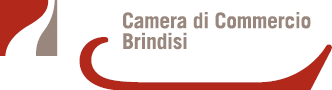 ALLA CAMERA DI COMMERCIO INDUSTRIA ARTIGIANATO E AGRICOLTURA BRINDISIVia Bastioni Carlo V, n 4 -72100 BrindisiDOMANDA DI ISCRIZIONENEL RUOLO PROVINCIALE DEI CONDUCENTI DI VEICOLI E NATANTI ADIBITI AD AUTOSERVIZI PUBBLICI NON DI LINEAIl sottoscritto	codice fiscale		_ nato a		prov. (      ) il  	 	C H I E D Edi essere iscritto nel Ruolo provinciale dei conducenti di veicoli e natanti adibiti ad autoservizi pubblici non di linea, tenuto presso la Camera di commercio, industria, artigianato e agricoltura di Brindisi,D I C H I A R A,consapevole che le dichiarazioni mendaci, la falsità in atti, l’uso e l’esibizione di atti falsi o contenenti dati non più rispondenti a verità, costituiscono reato e sono punibili con sanzioni penali ai sensi dell’art. 76 del D.P.R. 28.12.2000, n. 445, nonché di andare incontro alla decadenza dei benefici eventualmente conseguiti a seguito dell’emanazione del provvedimento emanato sulla base della dichiarazione non veritiera ai sensi dell’art. 75 del D.P.R. 28.12.2000, n. 445, sotto la sua personale responsabilità ai sensi e per gli effetti degli artt. 46 e 47 del D.P.R. 445 del 28 dicembre 2000,di essere cittadino italiano o cittadino di uno degli Stati membri della Comunità economica europea, ovvero straniero residente nel territorio della Repubblica italiana;di essere nato a	prov. (	) il	;di avere il seguente codice fiscale	;di essere residente in	_prov. (	) C.A.P.__________Via	______________________n.________Tel____________________________email______________________________________________eventuale domicilio professionale (se diverso dalla residenza):____________________________di essere in possesso della patente di guida n.	_rilasciata	dalla	 ________________________ di              ______      in data _______________  di essere in possesso del Certificato di Abilitazione Professionale tipo	n.____________  rilasciato dalla M.C.T.C. di	in data		;di aver superato l’esame di idoneità all’esercizio del servizio di taxi e noleggio con conducente presso la CCIAA di	in data	_ ;di non avere carichi pendenti;di non avere condanne che comportino l’interdizione dai pubblici uffici;di non avere procedimenti fallimentari;di non avere provvedimenti di revoca o decadenza di precedenti licenze o autorizzazioni;di non appartenere ad associazioni di tipo mafioso ai sensi della legge 31 maggio 1965, n. 575 e successive modifiche ed integrazioni.In fede,(luogo, data)	(firma leggibile)Si precisa che ai sensi dell’art. 71 del D.P.R. n. 445/2000 l’Ufficio procede a controlli in merito alle dichiarazioni rese nella presente domanda e qualora dovesse emergere la non veridicità del contenuto, l’interessato “decade dai benefici eventualmente conseguenti al provvedimento emanato sulla base della dichiarazione non veritiera”, secondo quanto previsto dall’art. 75 del citato D.P.R..Allega alla domanda:attestazione del versamento di Euro 31,00 per diritti di segreteria, da effettuarsi con pagoPA. (in alternativa il versamento potrà essere effettuato in contanti alla cassa automatica oppure con bancomat/carta di credito ;attestazione del versamento di € 168,00 per tassa di concessione governativa su c/c .8003 indicando la  causale "iscrizione ruolo conducenti provincia di Brindisi"  (ente creditore: Agenzia delle Entrate);copia fotostatica di un documento d’identità in corso di validità del sottoscrittore (D.P.R. 445/2000).INFORMATIVA PRIVACYIl/La sottoscritto/a dichiara di aver preso visione dell’informativa predisposta ai sensi dell’art. 13 del Regolamento Europeo UE 2016/679 presente sul sito istituzionale della CCIAA di Brindisi al seguente indirizzo https://www.br.camcom.it/sites/default/files/contenuto_redazione/informativa_albii_3_-_copia.docx  e manifesta il proprio consenso al trattamento dei dati, nell’ambito delle finalità e modalità di cui all’informativa .In fede,(luogo, data)	(firma leggibile)